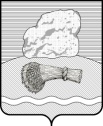 РОССИЙСКАЯ ФЕДЕРАЦИЯКалужская областьДуминичский районАдминистрация сельского поселения«СЕЛО МАКЛАКИ» ПОСТАНОВЛЕНИЕ«20» сентября 2017 г.                                                       		     №37О внесении изменений в постановление администрации сельского поселения «Село Маклаки» от 26.02.2016 г. № 4 «Об утверждении Порядка формирования, утверждения и ведения плана-графика закупок товаров, работ, услуг для муниципальных нужд» В соответствии с Постановлением Правительства Российской Федерации от 25.01.2017 г. № 73 «О внесении изменений в некоторые акты Правительства Российской Федерации», в целях установления порядка формирования, утверждения и ведения планов закупок товаров, работ, услуг для обеспечения нужд сельского поселения «Село Маклаки»ПОСТАНОВЛЯЮ:1. Внести в приложение к постановлению администрации сельского поселения «Село Маклаки» от 26.02.2016 г. № 4«Об утверждении Порядка формирования, утверждения и ведения плана-графика закупок товаров, работ, услуг для муниципальных нужд» следующие изменения:1.1.пп «б», «в», «г» п.2 исключить;1.2. пп «а» п.3 изложить в новой редакции: «3. Планы закупок для обеспечения муниципальных нужд формируются администрацией сельского поселения «Село Маклаки» на очередной финансовый год и плановый период в установленные сроки:- формируются планы закупок исходя из целей осуществления закупок, определенных с учетом положений статьи 13 Федерального закона о контрактной системе, и представляются в установленные сроки для формирования на их основании в соответствии с бюджетным законодательством Российской Федерации обоснований бюджетных ассигнований на осуществление закупок;- корректируют при необходимости планы закупок в процессе составления проектов бюджетных смет при составлении проекта решения о бюджете обоснований бюджетных ассигнований на осуществление закупок в соответствии с бюджетным законодательством Российской Федерации;-  при необходимости уточняют сформированные планы закупок, после их уточнения и доведения объема прав в денежном выражении на принятие и (или) исполнение обязательств в соответствии с бюджетным законодательством Российской Федерации утверждают в сроки, установленные п. 2 настоящего Порядка, сформированные планы закупок и уведомляют об этом главного распорядителя;1.3. пп. «б», «в», «г» п.3 исключить;1.4. п.7 исключить;1.5. в пункте 9 слова «на официальном сайте» заменить словами «в единой информационной системе»;2. Разместить настоящее постановление на официальном сайте администрации сельского поселения «Село Маклаки» http://maklakii.ru/.3. Настоящее постановление вступает в силу с даты его обнародования.4. Контроль за исполнением настоящего постановления оставляю за собой.Глава администрацииСП «Село Маклаки»:                                                              А.И.Лазукова	Приложение к постановлению администрации сельского  поселения  «Село  Маклаки» от «20» 09.2017 г. №37.Порядок формирования, утверждения и ведения планов-графиков закупок товаров, работ, услуг для обеспечения муниципальных нужд сельского  поселения  «Село  Маклаки».            1. Настоящий  Порядок устанавливает требования к формированию, утверждению и ведению плана-графика закупок товаров, работ, услуг (далее закупки) для обеспечения муниципальных нужд   сельского  поселения  «Село  Маклаки» в соответствии с Федеральным законом от 05.04.2013 № 44-ФЗ «О контрактной системе в сфере закупок товаров, работ, услуг для обеспечения государственных и муниципальных нужд» (далее - Федеральный закон о контрактной системе).            Форма планов-графиков закупок и порядок их размещения в единой информационной системе устанавливаются Правительством Российской Федерации (постановление от 05.06.2015 № 554).           2. Планы-графики закупок формируются и утверждаются в течение   10 рабочих дней следующими заказчиками:           а) муниципальными заказчиками, действующими от имени   сельского  поселения   «Село  Маклаки» (далее - муниципальные заказчики), - со дня доведения до муниципального заказчика объема прав в денежном выражении на принятие и (или) исполнение обязательств в соответствии с бюджетным законодательством Российской Федерации;           3. Планы-графики закупок формируются лицами, указанными в пункте 2 настоящего Порядка, на очередной финансовый год  в соответствии с планом закупок в сроки, установленные администрацией  сельского  поселения  «Село   Маклаки», с учетом следующих положений:          а) Планы закупок для обеспечения муниципальных нужд формируются администрацией сельского поселения «Село Маклаки» на очередной финансовый год и плановый период в установленные сроки:- формируются планы закупок исходя из целей осуществления закупок, определённых с учётом положений статьи 13 Федерального закона о контрактной системе, и представляются в установленные сроки для формирования на их основании в соответствии с бюджетных ассигнований на осуществление закупок;- корректируют при необходимости планы закупок в процессе составления проектов бюджетных смет при составлении проекта решения о бюджете обоснований бюджетных ассигнований на осуществление закупок в соответствии с бюджетным законодательством Российской Федерации;-  при необходимости уточняют сформированные планы закупок, после их уточнения и доведения объёма прав в денежном выражении на принятие и (или) исполнение обязательств в соответствии с бюджетным законодательством Российской Федерации утверждают в сроки, установленные п. 2 настоящего Порядка, сформированные планы закупок и уведомляют об этом главного распорядителя;            4. В план-график закупок подлежит включению перечень товаров, работ, услуг, закупка которых осуществляется путем проведения конкурса (открытого конкурса, конкурса с ограниченным участием, двухэтапного конкурса, закрытого конкурса, закрытого конкурса с ограниченным участием, закрытого двухэтапного конкурса), аукциона (аукциона в электронной форме, закрытого аукциона), запроса котировок, запроса предложений, закупки у единственного поставщика (исполнителя подрядчика), а также способом определения поставщика (подрядчика, исполнителя), установленным Правительством Российской Федерации в соответствии со ст. 111 Федерального закона о контрактной системе.            5. В случае если определение поставщиков (подрядчиков, исполнителей) для лиц, указанных в п. 2 настоящего Порядка, осуществляется уполномоченным органом или уполномоченным учреждением, определенными решениями о создании таких органов, учреждений или решениями о наделении их полномочиями в соответствии со ст. 26 Федерального закона о контрактной системе, то формирование планов-графиков закупок осуществляется с учетом порядка взаимодействия заказчиков с уполномоченным органом, уполномоченным учреждением.            6. В план-график закупок включается информация о закупках, об осуществлении которых размещаются извещения либо направляются приглашения принять участие в определении поставщика (подрядчика, исполнителя) в установленных Федеральным законом о контрактной системе случаях в течение года, на который утвержден план-график закупок.           7 . Лица, указанные  в пункте  2  настоящего Порядка,  ведут  планы-графики закупок в соответствии с положениями Федерального закона о контрактной системе и настоящего Порядка. Внесение изменений в планы-графики закупок осуществляется в случаях:                    а) изменения объема и (или) стоимости планируемых к приобретению товаров, работ, услуг, выявленные в результате подготовки к осуществлению закупки, вследствие чего поставка товаров, выполнение работ, оказание услуг в соответствии с начальной (максимальной) ценой контракта, предусмотренной планом-графиком закупок, становится невозможной;            б) изменения планируемой даты начала осуществления закупки, сроков и (или) периодичности приобретения товаров, выполнения работ, оказания услуг, способа определения поставщика (подрядчика, исполнителя), этапов оплаты и (или) размера аванса, срока исполнения контракта;             в) отмены заказчиком закупки, предусмотренной планом-графиком закупок;             г) использования   в соответствии с законодательством Российской Федерации экономии, полученной при осуществлении закупки;              д)выдачи предписания федеральным органом исполнительной власти, уполномоченным на осуществление контроля в сфере закупок, органом исполнительной власти Калужской области, органом местного самоуправления   сельского  поселения   «Село   Маклаки» об устранении нарушения законодательства Российской Федерации в сфере закупок, в том числе об аннулировании процедуры определения поставщиков (подрядчиков, исполнителей);             е) реализации решения, принятого заказчиком по итогам обязательного общественного обсуждения закупки;            ж) возникновения обстоятельств, предвидеть которые на дату утверждения плана-графика закупок было невозможно;             з) в иных случаях, установленных администрацией сельского  поселения   «Село  Маклаки»   в порядке формирования, утверждения и ведения планов-графиков закупок (при наличии).            8. Внесение изменений в план-график закупок по каждому объекту закупки осуществляется не позднее чем за 10 календарных дней до дня размещения в единой информационной системе извещения об осуществлении закупки, направления приглашения принять участие в определении поставщика (подрядчика, исполнителя), за исключением случая, указанного в п. 10 настоящего Порядка, а в случае, если в соответствии с Федеральным законом о контрактной системе не предусмотрено размещение извещения об осуществлении закупки или направление приглашения принять участие в определении поставщика (подрядчика, исполнителя), - до даты заключения контракта.            9. В случае осуществления закупок путем проведения запроса котировок в целях оказания гуманитарной помощи либо ликвидации последствий чрезвычайных ситуаций природного или техногенного характера в соответствии со статьей 82 Федерального закона о контрактной системе внесение изменений в план-график закупок осуществляется в день направления запроса о предоставлении котировок участникам закупок, а в случае осуществления закупки у единственного поставщика (подрядчика, исполнителя) в соответствии с пунктами 9 и 28 части 1 ст. 93 Федерального закона о контрактной системе - не позднее чем за один календарный день до даты заключения контракта.           10. План-график закупок содержит приложения, содержащие обоснования в отношении каждого объекта закупки, подготовленные в порядке, установленном Правительством Российской Федерации в соответствии с частью 7 статьи 18 Федерального закона о контрактной системе, в том числе:           - обоснование начальной (максимальной) цены контракта или цены контракта, заключаемого с единственным поставщиком (подрядчиком, исполнителем), определяемое в соответствии со статьей 22 Федерального закона о контрактной системе;          - обоснование способа определения поставщика (подрядчика, исполнителя) в соответствии с главой 3 Федерального закона о контрактной системе, в том числе дополнительные требования к участникам закупки (при наличии таких требований), установленные в соответствии с частью 2 статьи 31 Федерального закона о контрактной системе.            11. Информация, включаемая в план-график закупок, должна соответствовать показателям плана закупок, в том числе:            а) соответствие включаемых в план-график закупок идентификационных кодов закупок идентификационному коду закупки, включенному в план закупок;           б) соответствие включаемой в план-график закупок информации о начальных    (максимальных) ценах контрактов, ценах контрактов, заключаемых с единственным поставщиком (подрядчиком, исполнителем), и об объемах финансового обеспечения (планируемых платежей) для осуществления закупок на соответствующий финансовый год включенной в план закупок информации об объеме финансового обеспечения (планируемых платежей) для осуществления закупки на соответствующий финансовый год.